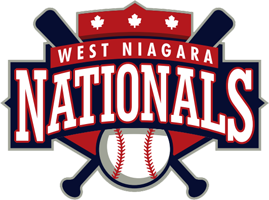  Code of Conduct-PlayersI will attend every practice and game that I can, and will notify my coach if I cannot. I will do my best to listen, learn and follow direction from my coaches.I will never abuse, mistreat or mishandle any West Niagara league equipment or property. I will treat my coaches, other players, officials and fans with respect regardless of race, gender, creed, or abilities, and I will expect to be treated accordingly. I will NEVER question an Umpires Call. I will encourage my parents to be involved with my team in some capacity because it is important to me. I will remember that youth baseball is an opportunity to learn and have fun. I will be in full uniform, with all my equipment for each game. Proper uniform pants, socks, shirt and hat . Shirts are to be tucked in and proper protective gear worn at all times. 
I have read and understand this Code of Conduct
Name _________________________ Signature _____________________                      (please print) 